Suphani & JensAblaufplan 16.Juli 2016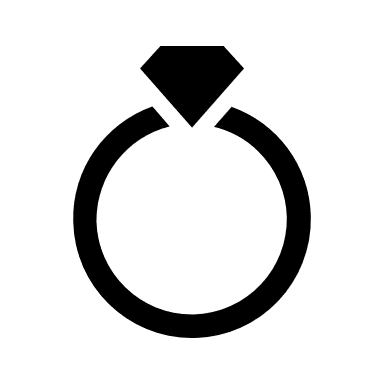 15:00 Uhr 16:00 Uhr17:00 Uhr17:30 Uhr19:00 Uhr21:30 Uhr22:00 Uhr22:15 Uhr00:00 UhrSuphani & JensAblaufplan 16.Juli 201615:00 Uhr 16:00 Uhr17:00 Uhr17:30 Uhr19:00 Uhr21:30 Uhr22:00 Uhr22:15 Uhr00:00 Uhr